ATTACHMENT 3: SCREENER FOR NEW PARTICIPANTS (INTERCEPT AND SOCIAL MEDIA) (RESPECT)[THESE SPECIFICATIONS SCREEN NEW PARTICIPANTS FOR ELIGIBILITY FOR THE STUDY. THE FIRST SECTION INCLUDES THE INTERCEPT SCREENER, WHICH IS ADMINISTERED TO NEW POTENTIAL STUDY MEMBERS IN PERSON.  THE SECOND INCLUDES THE SOCIAL MEDIA SCREENER, WHICH IS ADMINISTERED ON THE WEB.]Form ApprovedOMB No. 0910-0808Exp. Date 01/31/2019RIHSC No. 15-108CTPResearch and Evaluation Survey for the Public Education Campaign on Tobacco among LGBT (RESPECT)Programming conventions and specifications notesAbbreviations used include ‘R’ for ‘respondent’ and ‘PNTA’ for ‘prefer not to answer.’Prefer Not To Answer/Don’t Know/Refused/None of these are not allowed in combination with other responses.Variable names and section headings are not displayed on screen.Response options should not be labeled with numbers.A back button will not be offered to respondents.Bolding conveys emphasis while capital letters convey instructions for programmers or interviewers.Questionnaire will include a progress bar.All items are required.“Next” buttons will be displayed on every survey screen as appropriate. All images should be arranged in such a way that focus on usability and layout.  Images should be aligned and of similar sizes as one another.Intercept Screener for In-Person RespondentsAA2s_1.  INTERVIEWER, SELECT MARKET AND BAR	PROGRAMMER: DISPLAY MARKETSATLANTAAUSTINBOSTONCHICAGODALLASDENVERDETROITLOS ANGELESMIAMI-FT LAUDERDALEMINNEAPOLISNEW YORKNORFOLK PITTSBURGHPHOENIXPORTLANDPROVIDENCESACRAMENTO SAN ANTONIOSAN DIEGOSAN FRANCISCOSEATTLEST LOUISTAMPAWASHINGTON DCASK: All intercept interviewersAA2s_2.  PROGRAMMER: DISPLAY BARS[GPS COORDINATES CAPTURED AT THIS SCREEN FOR AUTHENTICATION PURPOSES.]ASK: All intercept interviewersAA3.  PROGRAMMER: Insert Intercept Screener Consent (First half of Attachment 5)ASK: All intercept respondentsC0S. [IF INTERCEPT AND AA3=2(NO)] Thank you for your consideration.  Please give the tablet back to the interviewer.  INTERVIEWER: ENTER A PASSWORD TO CONTINUE.EXITASK: Intercept respondents who select No to informed consentSection A: Demographic ItemsThe first part of the survey asks you some general questions about yourself.  A1.	What is the 5-digit zip code where you currently live?__ __ __ __ __ (5-digit, numeric responses only)ASK: All intercept respondentsPROGRAMMER:  SET RESPONDENT DMA BASED ON THIS VALUEA2.	What is your date of birth? 	Month			YearPlease confirm your date of birth.	Month			YearPROGRAMMER:  CALCULATE MINIMUM AGE.  FOR EXAMPLE, IF MONTH IS CURRENT MONTH AND R CAN BE EITHER 17 OR 18 BASED ON DATE, CALCULATE 17. INCLUDE DROP DOWN MENUS FOR MONTH AND YEAR.  THE RANGE OF YEARS SHOULD INCLUDE 1985 TO 2005.  BIRTHDAY ENTRIES SHOULD MATCH.  IF ENTRIES DON’T MATCH, DISPLAY ERROR MESSAGE.ASK: All intercept respondentsA3.	What is your current gender identity?1	Male2	Female3	Trans male/Trans man4	Trans female/Trans woman5	Genderqueer/Gender non-conforming6 	Different identity (please specify)______________________9	Prefer not to answerASK: All intercept respondentsA4. 	What sex were you assigned at birth, on your original birth certificate?1	Female2	Male9	Prefer not to answerASK: All intercept respondentsA5.	[IF A3=1 OR 3] Which of the following best represents how you think of yourself?1	Gay – GO TO A102	Straight, that is, not gay – GO TO A103	Bisexual – GO TO A104	Something else – GO TO A75	I don’t know the answer – GO TO A89	Prefer not to answer – GO TO A10ASK: All male or trans male intercept respondentsA6.	[IF A3=2 OR 4 OR 5 OR 6 OR 9] Which of the following best represents how you think of yourself?1	Lesbian or gay – GO TO A102	Straight, that is, not lesbian or gay – GO TO A103	Bisexual  - GO TO A104	Something else – GO TO A75	I don’t know the answer – GO TO A89	Prefer not to answer – GO TO A10ASK: All female or trans female intercept respondentsA7.	[IF A5=4 OR A6=4] What do you mean by something else?1	You are not straight, but identify with another label such as queer, trisexual, omnisexual, or pansexual – GO TO A102	You are transgender, transsexual, or gender variant - GO TO A103	You have not figured out or are in the process of figuring out your sexuality - GO TO A104	You do not think of yourself as having sexuality - GO TO A105	You do not use labels to identify yourself - GO TO A106	You mean something else (please state) _____________- GO TO A10 9	Prefer not to answer - GO TO A10ASK: All intercept respondents who report ‘something else’ in A5 OR A6A8.	[IF A5=5 OR A6=5] What do you mean by don’t know?1	You don’t understand the words2	You understand the words, but you have not figured out or are in the process of figuring out your sexuality3	You mean something else 9	Prefer not to answerASK: All intercept respondents who report ‘don’t know’ in A5 OR A6A10.	Have you ever tried cigarette smoking, even one or two puffs?1	Yes2	No9	Prefer not to answerASK: All intercept respondentsA11.	[IF A10=1] About how many cigarettes have you smoked in your entire life? Your best guess is fine.1	1 or more puffs but never a whole cigarette2	1 cigarette3	2 to 5 cigarettes4	6 to 15 cigarettes (about 1/2 a pack total)5	16 to 25 cigarettes (about 1 pack total)6	26 to 99 cigarettes (more than 1 pack, but less than 5 packs)7	100 or more cigarettes (5 or more packs)9	Prefer not to answerASK: Intercept respondents who have ever tried cigarette smoking according to A10A12.	[IF A10=1] During the past 30 days, on how many days did you smoke cigarettes?|_|_|	days	[RANGE: 0-30, 99] ASK: Intercept respondents who have ever tried cigarette smoking according to A10A12a.  To show that you are paying attention, please respond to this item by marking “Disagree”.1	Strongly Agree2	Agree3	Neither Agree nor Disagree4	Disagree5	Strongly DisagreeASK: All respondentsA13.	Have you ever received money or gift cards from a company for sharing your opinions about LGBT health in a discussion group, interview, or survey?1	Yes, within the past 9 months2	Yes, more than 9 months ago3	No4	I’m not sureASK: All intercept respondentsA14.	How old are you?  	______________________ Age (Range: 15 – 60)ASK: All intercept respondentsPROGRAMMER: Allow whole numbers onlyPROGRAMMER:  CALCULATE AGE BASED ON DOB IN A2. IF BIRTH MONTH = CURRENT MONTH, THEN USE FIRST DAY OF MONTH AS BIRTH DAY.PROGRAMMER: SET ELIGFLAG. IF [A1= VALID AND A2= 18 to 24-years-old] AND [A3= 3 to 5 OR A5= 1 or 3 OR A6= 1 or 3 OR A7= 1 or 2 OR 6] AND IF AGE CALCULATED FROM A2 = AGE IN A14 OR AGE IN A14-1 THEN ELIGFLAG=1.  ELSE ELIGFLAG=2.INELGBL_intercept Thank you for your responses. We have no further questions at this time. The interviewer will now give you $10 for answering these questions.Please give the tablet back to the interviewer.INTERVIEWER: ENTER A PASSWORD TO CONTINUEPROGRAMMER: DISPLAY DISPOSITION SUCH AS INELIGIBLE AGE, INELIGIBLE NOT LOCAL, INELIGIBLE OTHER. INELIGIBLE AGE SHOULD BE USED FOR ALL OUT OF RANGE AGES, INCLUDING THOSE YOUNGER THAN 18Response has been recorded.ASK: Respondents who are ineligible for the main study based on their responses to the screenerELGBL_ContactInfo Based on your answers to our questions, you meet our criteria to complete our web survey for a $20 digital gift card.  We would like to collect your contact information and want to keep it secure.  Please hand the tablet back to the interviewer.  They will open another questionnaire and hand it right back.Please give the tablet back to the interviewer.INTERVIEWER: ENTER A PASSWORD TO CONTINUEPROGRAMMER: DISPLAY DISPOSITION SUCH AS COMPLETE AND ELIGIBLEResponse has been recorded.  INTERVIEWER: RETURN TABLET TO RESPONDENTASK: Eligible respondentsB1. Congratulations!  Based on your answers to our questions, you are eligible to complete our survey for a $20 electronic gift card.  Please provide your first name, email address, and cell phone number so that we can send you a link to the web survey that you will complete on your own. You can choose whether you want to receive the link via email or text message. If you complete the survey within 48 hours of receiving the link you will receive an added $5 for a total of $25.  We will only use this information to contact you about the survey.First name. ______________ Primary Email address ______________Confirm Email address______________________Cell phone number ___-____-____Confirm phone number______________________PROGRAMMER:  VALIDATE EMAIL ADDRESS AND CELL PHONE NUMBER FOR CORRECT FORMAT. EMAIL ADDRESS IS REQUIRED TO MOVE FORWARD.ASK: Eligible respondentsB2. 	The survey can be taken on a computer, tablet or on the web on a smart phone, like an iPhone or an Android.  To make sure this invitation is easy for you to find, can we send you both a text and an email with the survey link?   1	Yes, send both a text and an email 2	No, just send an emailASK: Eligible respondentsB3.  Within the next few days, if you have not previously been invited, we will send you a text message and/or an email with a link to the web survey that you will complete on your own. Only one entry is allowed per participant. If you complete the survey within 48 hours of receiving the link you will receive an added $5 for a total of $25.  The interviewer will now give you $10 for answering these questions.OMB No: 0910-0808						Expiration Date: 01/31/2019Paperwork Reduction Act Statement:  The public reporting burden for this collection of information has been estimated to average 5 minutes per response. Send comments regarding this burden estimate or any other aspects of this collection of information, including suggestions for reducing burden to PRAStaff@fda.hhs.gov.ASK: Eligible respondentsLAST Please give the tablet back to the interviewer.ASK: Eligible respondentsPASS INTERVIEWER:  ENTER A PASSWORD TO CONTINUE. PROGRAMMER: THIS SCREEN CANNOT MOVE FORWARD UNTIL PASSWORD IS ENTERED.  PASSWORD IS EXITResponse has been recorded. ASK: Eligible respondentsInelig_dupe	Thank you for your responses. Our records indicate that we already have your email address or cell phone number on file. Thank you for completing the follow-up survey if you already have. If not, you will receive a reminder email or text message with the survey link to complete and receive your $10.  ASK: Respondents who have a duplicate email address to one previously collectedWeb Screener for Social Media RespondentsCAPTCHA. PROGRAMMER: INSERT CAPTCHA ON SCREEN SUCH AS THE IMAGE BELOW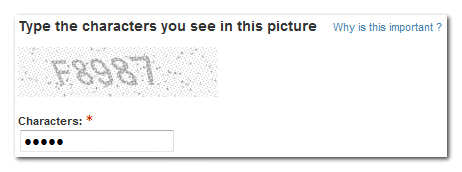 ASK: All respondents recruited from social mediaAA3. PROGRAMMER: Insert Social Media Consent (Second half of Attachment 5)ASK: All respondents recruited from social mediaREFSCRN.  [IF SOCIAL MEDIA AND AA3 [SCREENER CONSENT] = NO]Thank you for your time.ASK: Respondents who are recruited from social media and who refuse informed consentSection A: Demographic ItemsA0. 	The first part of the survey asks you some general questions about yourself.  How did you find out about this survey?1	Facebook ad/Sponsored NewsFeed story2	Instagram/Sponsored post on Instagram3	Someone sent it to me on Facebook4	Someone sent it to me on Instagram5	Someone sent it to me in another way6	Another way (Specify) _______________9	Prefer not to answerPROGRAMMER: PLEASE ONLY ALLOW ALPHA CHARACTERS IN THE OTHER SPECIFY FIELD.  NUMBERS AND SPECIAL CHARACTERS SHOULD NOT BE ALLOWED. ASK: All respondentsA1.	What is the 5-digit zip code where you currently live?__ __ __ __ __ (5-digit, numeric responses only)ASK: All respondentsA2.	What is your date of birth? 	Month			YearPlease confirm your date of birth.	Month			YearPROGRAMMER:  CALCULATE MINUMUM AGE.  FOR EXAMPLE, IF MONTH IS CURRENT MONTH AND R CAN BE EITHER 17 OR 18 BASED ON DATE, CALCULATE 17. INCLUDE DROP DOWN MENUS FOR MONTH AND YEAR.  THE RANGE OF YEARS SHOULD INCLUDE 1985 TO 2005.  BIRTHDAY ENTRIES SHOULD MATCH.  IF ENTRIES DON’T MATCH, DISPLAY ERROR MESSAGE.ASK: All respondentsA3.	What is your current gender identity?1	Male2	Female3	Trans male/Trans man4	Trans female/Trans woman5	Genderqueer/Gender non-conforming6 	Different identity (please specify) ___________________9	Prefer not to answerASK: All respondentsA4. 	What sex were you assigned at birth, on your original birth certificate?1	Female2	Male9	Prefer not to answerASK: All respondentsA5.	[IF A3=1 OR 3] Which of the following best represents how you think of yourself?1	Gay – GO TO A102	Straight, that is, not gay – GO TO A103	Bisexual – GO TO A104	Something else – GO TO A75	I don’t know the answer – GO TO A89	Prefer not to answer – GO TO A10ASK: All male or trans male new cohort respondentsA6.	[IF A3=2 OR 4 OR 5 OR 6 OR 9] Which of the following best represents how you think of yourself?1	Lesbian or gay – GO TO A102	Straight, that is, not lesbian or gay – GO TO A103	Bisexual  - GO TO A104	Something else – GO TO A75	I don’t know the answer – GO TO A89	Prefer not to answer – GO TO A10ASK: All female or trans female new cohort respondentsA7.	[IF A5=4 OR A6=4] What do you mean by something else?1	You are not straight, but identify with another label such as queer, trisexual, omnisexual, or pansexual – GO TO A102	You are transgender, transsexual, or gender variant - GO TO A103	You have not figured out or are in the process of figuring out your sexuality - GO TO A104	You do not think of yourself as having sexuality - GO TO A105	You do not use labels to identify yourself - GO TO A106	You mean something else (please state) ___________ - GO TO A109	Prefer not to answer - GO TO A10ASK: All new cohort respondents who report ‘something else’ in A5 OR A6A8.	[IF A5=5 OR A6=5] What do you mean by don’t know?1	You don’t understand the words2	You understand the words, but you have not figured out or are in the process of figuring out your sexuality3	You mean something else 9	Prefer not to answerASK: All respondents who report ‘don’t know’ in A5 OR A6A10.	Have you ever tried cigarette smoking, even one or two puffs?1	Yes2	No9	Prefer not to answerASK: All respondentsA11.	[IF A10=1] About how many cigarettes have you smoked in your entire life? Your best guess is fine.1	1 or more puffs but never a whole cigarette2	1 cigarette3	2 to 5 cigarettes4	6 to 15 cigarettes (about 1/2 a pack total)5	16 to 25 cigarettes (about 1 pack total)6	26 to 99 cigarettes (more than 1 pack, but less than 5 packs)7	100 or more cigarettes (5 or more packs)9	Prefer not to answerASK: Respondents who have ever tried cigarette smoking according to A10A12.	[IF A10=1] During the past 30 days, on how many days did you smoke cigarettes? Enter 99 for ‘Don’t Know’|_|_|	days	[RANGE: 0-30, 99]ASK: Respondents who have ever tried cigarette smoking according to A10A12a.  To show that you are paying attention, please respond to this item by marking “Disagree”.1	Strongly Agree2	Agree3	Neither Agree nor Disagree4	Disagree5	Strongly DisagreeASK:  All respondentsA13.	Have you ever received money or gift cards from a company for sharing your opinions about LGBT health in a discussion group, interview, or survey?1   Yes, within the past 9 months2	Yes, more than 9 months ago3	No4	I’m not sureASK: All respondentsA14.	How old are you?  ______________________ Age (Range: 15 – 60)ASK: All intercept respondentsPROGRAMMER: Allow whole numbers onlyPROGRAMMER: If [A1= valid AND A2= 18 to 24-years-old] AND [A3= 3 to 5 OR A5= 1 or 3 OR A6= 1 or 3 OR A7= 1 or 2 or 6] AND A12a =2 AND IF AGE CALCULATED FROM A2 = AGE IN A14 OR AGE IN A14-1 THEN ELIGFLAG=1. Else ELIGFLAG=2.SMINELIG Thank you for your responses. We have no further questions at this time. Your responses have been recorded.NEXTASK: Respondents who are not eligible for the main study based on their responses to the screenerSMEML Based on your answers, you may be eligible to complete our web survey for a $20 electronic gift card. Please provide your first name, email address and cell phone number. If you are eligible we will use this information to send you your $20 electronic gift card after you complete the full survey.First name. ______________Primary Email address: ______________Confirm Email address________________Cell phone number ___-____-____Confirm Cell Phone Number ______-_______-_________PROGRAMMER: EMAIL ADDRESS WILL BE A REQUIRED FIELD, BUT CELL PHONE NUMBER IS OPTIONALTo make sure this invitation is easy for you to find, can we send you both a text and an email with the survey link?   1	Yes, send both a text and an email 2	No, just send an email ASK: Eligible respondentsCONF Thank you, we will verify your eligibility to continue with the survey now.NEXTASK: Eligible respondentsSMELIG Congratulations!  You are eligible and are invited to complete our web survey for a $20 electronic gift card. Please click Next to continue to the survey.												NEXTASK: Eligible respondentsSMINEDUPE Thank you for your responses. Our records indicate that we already have your email address on file. Thank you for completing the follow-up survey if you already have. If not, you may have received a reminder email with the survey link.Check your spam, junk or clutter folder(s) if you don’t see our email in your email inbox.  The study team is available to assist you at respect@rti.org if you are unable to locate the message in your inbox, junk, or clutter folders.ASK: Respondents who submit an email address that is already in the systemOMB No: 0910-0808					Expiration Date: 01/31/2019Paperwork Reduction Act Statement:  The public reporting burden for this collection of information has been estimated to average 5 minutes per response. Send comments regarding this burden estimate or any other aspects of this collection of information, including suggestions for reducing burden to PRAStaff@fda.hhs.gov.ASK: All respondents